International Association of Machinists and Aerospace Workers9000 Machinists PlaceUpper Marlboro, Maryl and 20772-2687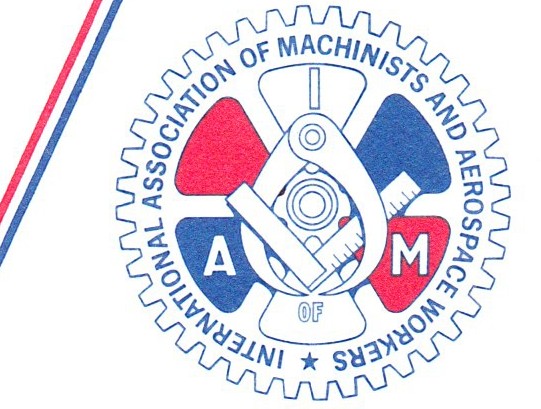 Area Code 301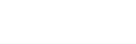 967-4500November 9, 2018Subj: 2019 Women's Conference April 3 - 6, 2019Bally's Las VegasTo all 1AM Directing Business Representatives, Business Representatives , District Lodge Presidents, District Lodge Secretary-Treasurers, Local Lodge Presidents and Local Lodge Recording Secretaries in the United States and Canada:Dear Brothers and Sisters:This will serve as the official call to the IAMAW's 2019 Women's Conference.Registration will be held on Wednesday, April 3, 2019 from 2:00 pm-5:00 pm and continues on Thursday, April 4 from 7:30 am - 9:00 am. The conference will convene at 9:00 am Thursday, April 4 and will conclude with an Appreciation/Awards Dinner at 5:00 pm Saturday April 6.The conference venue is Bally's Las Vegas, 3655 Las Vegas Blvd . South, Las Vegas, Nevada 89109. We have secured a limited room block with a discounted rate of $89.00 (April 2- 4) and $109.00 (April 5 - 6) plus applicable truces and fees. In order to guarantee your reservation at this rate, please call the Bally's Reservation Center at 702-967-4111 or 800-722- 5597 and request the group rate for the IAMAW Women's Conference or use the group code SBIAM9. Please be aware that there is an additional processing fee for telephone reservations. To avoid the processing fee an online reservation may be made through the hotel web link at:https://book.passkey .com/go/SMIAM9The cutoff date for the listed rates is Sunday, March 3, 2019. After that date, we cannot guarantee the special room rate or guarantee the availability of a room.A discounted registration fee of $100 is available to participants returning the enclosed registration form and payment prior to March 3, 2019. After March 3, the registration fee will increase to $125. Please send completed registration forms to the 1AM Women ' s Department, 9000 Machinists Place, Room 116, Upper Marlboro, MD 20772, Attention: R. Rogers.Women play a key role in the labor movement. Their involvement is important to economic growth, political stability and social transformation. The conference theme, "Women Rising: Unite the Fight" highlights the importance of the role our Sisters play in today's LaborMovement and focuses on providing our Sisters with the tools and encouragement to become strong leaders. I encourage our lodges to consider sending delegates to this important event.Questions should be directed to the Women's Department at 301-967-4747.RM/rsrEnclosurecc: via email: Executive Council GLRsSRs GLAsRailroad and Airline GCs Communication and Education RepsIn solidarity,Robert Martinez, Jr.International PresidentInternational Association of Machinists & Aerospace Workers Women's Conference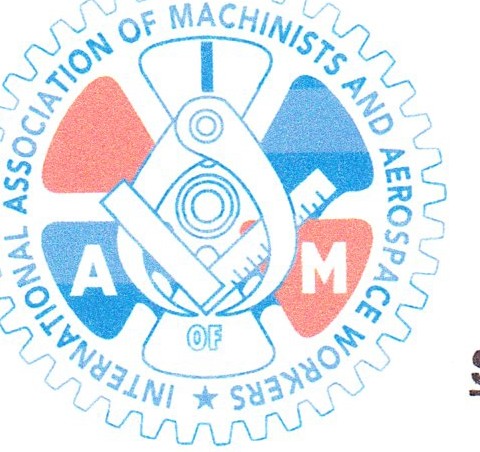 April 3 - 6, 2019PLEASE RETURN THIS FORM WITH YOUR REGISTRATION FEESEND TO: IAMAW Attn: 1AM Women's Department 9000 Machinists Place, Room 116Upper Marlboro, MD 20772 Phone: (301) 967-4747CHECKS OR MONEY ORDERS MADE PAYABLE TO THE IAMAW PLEASE DO NOT SEND CASH1AM Member's Name ------------Member#------District Lodge 	Local Lodge 	Territory 	_Address--------------------------Province/	Postal Code/City: 	State: 	Zip Code 	_Phone#(_)	Cell Phone (_)	 	_E-Mail Address: -----------------------Do you have any special needs while you are attending this conference?IN CASE OF EMERGENCY, CONTACT:Name-	-	-	-	-	-	-	-	-	-	-	-	-Phone Number-	-	-	-	-	-	-	-	-